KLASA: 112-03/20-01/02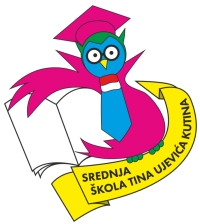 URBROJ: 2176-58-20-09Kutina, 29. siječnja 2020.OBAVIJESTo rezultatu natječajaTemeljem provedenog natječaja objavljenog 7. siječnja 2020. na mrežnim stranicama i oglasnoj ploči Hrvatskog zavoda za zapošljavanje te mrežnoj stranici i oglasnim pločama Srednje škole Tina Ujevića za nastavnika/cu biologije na određeno, puno radno vrijeme (m/ž), uz suglasnost Školskog odbora, izabrana je Kristina Vidović, magistra edukacije biologije i kemije.	Sukladno članku 21. Pravilnika o postupku zapošljavanja te procjeni i vrednovanju kandidata 	za zapošljavanje u Srednjoj školi Tina Ujevića, objavom  rezultata natječaja na web stranici 	Škole, smatra se da su svi kandidati obaviješteni o rezultatima natječaja.								Ravnatelj					  		   Saša Samoblek, prof.